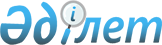 Об установлении квоты рабочих мест для трудоустройства лиц, состоящих на учете службы пробации
					
			Утративший силу
			
			
		
					Постановление акимата Аккайынского района Северо-Казахстанской области от 15 апреля 2019 года № 88. Зарегистрировано Департаментом юстиции Северо-Казахстанской области 17 апреля 2019 года № 5352. Утратило силу постановлением акимата Аккайынского района Северо-Казахстанской области от 6 февраля 2023 года № 23
      Сноска. Утратило силу постановлением акимата Аккайынского района Северо-Казахстанской области от 06.02.2023 № 23 (вводится в действие по истечении десяти календарных дней после дня его первого официального опубликования).
      В соответствии подпунктом 7) статьи 9 Закона Республики Казахстан от 6 апреля 2016 года "О занятости населения", статьи 37 Закона Республики Казахстан от 23 января 2001 года "О местном государственном управлении и самоуправлении в Республике Казахстан", Правилами квотирования рабочих мест для трудоустройства лиц, состоящих на учете службы пробации, утвержденными приказом Министра здравоохранения и социального развития Республики Казахстан от 26 мая 2016 года № 412 "Об утверждении Правил квотирования рабочих мест для трудоустройства граждан из числа молодежи, потерявших или оставшихся до наступления совершеннолетия без попечения родителей, являющихся выпускниками организаций образования лиц, освобожденных из мест лишения свободы, лиц, состоящих на учете службы пробации" (зарегистрировано в Реестре государственной регистрации нормативных правовых актов за № 13898), акимат Аккайынского района Северо-Казахстанской области ПОСТАНОВЛЯЕТ:
      1. Установить квоту рабочих мест для трудоустройства лиц, состоящих на учете службы пробации согласно приложению к настоящему постановлению.
      2. Коммунальному государственному учреждению "Отдел занятости и социальных программ акимата Аккайынского района Северо-Казахстанской области" в установленном законодательством Республики Казахстан порядке обеспечить:
      1) государственную регистрацию настоящего постановления в республиканском государственном учреждении "Департамент юстиции Северо-Казахстанской области Министерства юстиции Республики Казахстан";
      2) в течении десяти календарных дней со дня государственной регистрации настоящего постановления направление его копии в бумажном и электронном виде на казахском и русском языках в Северо- Казахстанский региональный центр правовой информации – филиал республиканского государственного предприятия на праве хозяйственного ведения "Республиканский центр правовой информации" Министерства юстиции Республики Казахстан для официального опубликования и включения в Эталонный контрольный банк нормативных правовых актов Республики Казахстан;
      3) размещение настоящего постановления на интернет-ресурсе коммунального государственного учреждения "Аппарат акимата Аккайынского района Северо-Казахстанской области" после его официального опубликования.
      3. Контроль за исполнением настоящего постановления возложить на курирующего заместителя акима Аккайынского района Северо-Казахстанской области.
      4. Настоящее постановление вводится в действие по истечении десяти календарных дней после дня его первого официального опубликования. Квота рабочих мест для трудоустройства лиц, состоящих на учете службы пробации 
      Сноска. Приложение в редакции постановления акимата Аккайынского района Северо-Казахстанской области от 06.02.2020 № 19 (вводится в действие по истечении десяти календарных дней после дня его первого официального опубликования).
					© 2012. РГП на ПХВ «Институт законодательства и правовой информации Республики Казахстан» Министерства юстиции Республики Казахстан
				Приложение к постановлению акимата Аккайынского района Северо-Казахстанской области № 88 от 15 апреля 2019 года
Наименование организации
Количество рабочих мест
Процент квоты
Количество рабочих мест, согласно установленной квоты (человек)
Индивидуальный предприниматель "Орман"
3
33
1